Cuenca ____, _______________ de ______Yo ______________________________________________ con C.I. ____________________ Representante legal de el (la) estudiante ___________________________________________ del curso octavo año de educación general básica, autorizo a mi representado (a) a salir de la institución el día viernes 2 de febrero a las 7:40 horas, para asistir a la visita pedagógica que se efectuará en el Parque Nacional “El Cajas”.El viaje se realizará en el bus Contratudossa, el cual recogerá y entregará a los estudiantes desde: La Institución [ X ], sus domicilios [    ] Otro Lugar [ __________________ ]  en los siguientes horarios:Hora de salida a las 7:40 horas.Hora de llegada aproximada 13:20 horas.Los estudiantes serán a acompañados por las siguientes personas:Mgt. Andrea Nieto (tutora)Biolg. Tatiana Chicaiza (madre de familia)Prof. Adrián Lozano (tutor del estudiante Sebastián Gonzales) Sra. Mayra Guillen (madre de familia) Agradecemos indicar claramente el domicilio de su representando y su teléfono de contacto:Domicilio: ___________________________________________ Teléfono: ________________Nota: El estudiante debe llevar:Ropa abrigada: gorro para el viento, Botas de caucho / zapatos deportivos con dos pares de mediasUn refrigerio y algo extra para beber. Dos recipientes de muestra de orinaCaramelos para evitar la baja temperaturaPastilla para el mareo en el caso que lo necesiteUna pequeña agenda para tomar apuntes.El costo del transporte es de $4,25  Ante cualquier consulta acerca de la actividad comunicarse con:Mgt. Andrea Nieto                       Teléfono: 0992937615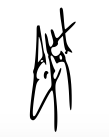 __________________________			______________________________	FIRMA DEL APODERADO (A)			                           Mgt. Andrea Nieto                                                                                        TUTOR